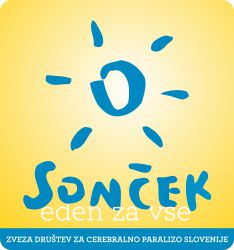 Vabilo naŠOLO ZA STARŠE OTROK S POSEBNIMI POTREBAMI Poletje je mimo, naše dileme in vprašanja pa ostajajo. A vsak problem, dilemo lahko rešimo, če imamo dovolj informacij, če se lahko pogovorimo z ljudmi s podobnimi problemi.V zvezi Sonček  se zavedamo, da prihod otroka s posebnimi potrebami spremeni življenje posameznika in dinamiko družine, zato že nekaj let organiziramo Šole za starše, katere cilj je predvsem podpora staršem otrok s posebnimi potrebami pri usposabljanju za odgovorno starševstvo in inkluzivno vzgojo. Dovolite, da vas povabimo na Vikend Šolo za starše, ki bo med 25.9.2015 in 27.9.22015 v Rekreacijskem centru Sonček Vrtiče, Sp. Vrtiče 8, 2201 Zgornja Kungota.po naslednjem terminskem programu:PETEK, 25.9.2015SOBOTA, 26.9.2015NEDELJA, 27.9.2015Udeležba je možna tudi na posameznih predavanjih, prosimo pa vas, da to posebej navedete na prijavi. Čevljarstvo Valek bo po predstavitvi na voljo tudi za naročila obutve in svetovanje do 17.00 ure.Kotizacija Šole za starše je brezplačna in je del aktivnosti v okviru projekta Center za družine, ki ga sofinancira RS, Ministrstvo za delo, družino, socialne zadeve in enake možnosti. Vaše prijave sprejemamo na elektronski naslov: mojca.vaupotic@soncek.org najkasneje do 15.9.2015.Veselimo se druženja z vami!             mag. Mojca Vaupotič					                            Iztok Suhadolnikkoordinatorka Družinskega centra Sonček              	                                      direktor Zveze SončekTERMINVSEBINAIZVAJALEC16.00 – 16.30Prihod udeležencev16.30 – 16.45Pozdrav udeležencem in predstavitev programaMojca Vaupotič16.45 – 17.00Pozdrav predsednika zvezeLojze Tomaževič17.00 – 18.00Predstavitev zveze/društev in programovIztok Suhadolnik18.00 – 19.00Malo drugače o cerebralni paraliziDr. Ana Marija Keršič19.00 – 20.00večerja20.00 – 22.00druženjeTERMINVSEBINAIZVAJALEC8.00 – 9.00zajtrk9.00 – 10.00Predstavitev poliklinike Polovinadr. Svetislav Polovina10.00 – 11.00Zakaj naj moj otrok nosi ortopedsko obutev?Čevljarstvo Valek*11.00 – 13.00Jahanje kot način aktivnostiJahanje za otroke13.00 – 14.00kosilo14.00 – 15.00Prosti čas za počitek in druženje15.00 – 16.00Therasuit terapijaJožica Potrč16.00 – 16.15odmor16.15 – 17.15Metoda VojtaVesna Plohl Boršič17.15 – 18.45Katera terapija je primerna za mojega otroka in koliko?dr. David Ravnikar19.00 – 20.00Večerja20.00 – 21.00Nastop ptujskih tamburaševTERMINVSEBINAIZVAJALEC8.00 – 9.00Zajtrk9.00 – 10.30Vključevanje v socialno okolje se začne v družiniMarija Božič10.30 – 10.45odmor10.45 – 11.45Kdaj in zakaj je starševski zaščitniški instinkt ovira za samostojni razvoj otroka?Helena Kos11.45 – 12.45Otrok s posebnimi potrebami v vrtcuZinka Hleb13.00 – 14.00kosilo14.30 – 15.30Kako poskrbeti zase?Nada Polajžer15.30 – 16.30Vodnik po pravicah otrok s posebnimi potrebamiDr. Jasna Murgel16.30 – 17.30Zaključek in evalvacija